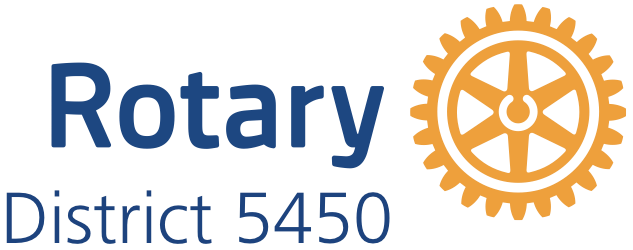 Rotary District 5450 Scholarship2024-2025 ApplicationApplicant ProfilePersonal InformationFirst name: Family name:	Contact InformationEmail address:Street address or P.O. 
Box, Suite, unit, 
building, floor, etc:City:Postal code:Country:Primary telephone:Secondary telephone:Rotarian Sponsor Contact Information (if you have one)First name: Family Name: Rotary Club:Email address:                Primary telephone:Emergency Contact InformationFirst name: Family Name: Relationship:Email address:Street address or P.O. 
box, Suite, unit, 
building, floor, etc:City:Postal code:Country:Primary telephone:Secondary telephone:Summary & ObjectivesIn 2-3 short sentences, tell us your objectives for this scholarship (study/degree sought, Rotary area of focus, etc.).Who will benefit from this global grant?  (You, certain Rotary Clubs, beneficiaries of services projects, etc.)In 200 words or less, please summarize your qualifications to receive this scholarship. (volunteer/work/study experience, philosophy, perspective, etc.) Areas of FocusScholarships must support the goals of at least one of Rotary’s areas of focus: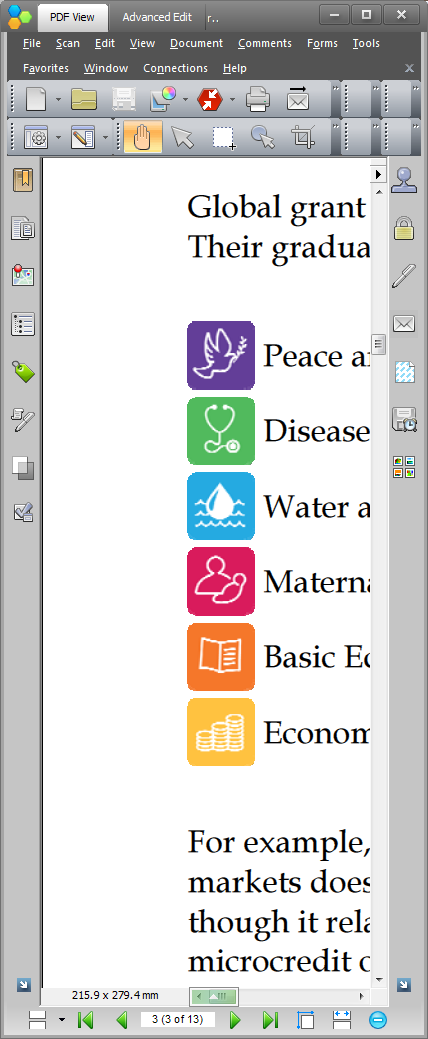 Peace and Conflict Prevention/ResolutionDisease Prevention and TreatmentWater and SanitationMaternal and Child HealthBasic Education and LiteracyEconomic and Community DevelopmentSupporting the Environment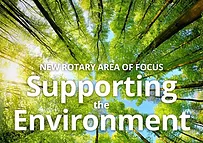 For detailed information on Scholarship focus area requirements: http://www.rotary.org/ridocuments/en_pdf/fv_area_of_focus_policy_statements_en.pdfWhat is your area(s) of focus?  What are the focus area goals your scholarship activities will support?How will you meet these goals?Scholarship InformationProvide the following information about the academic program you plan to attend:Name of institution: City:Language of instruction: Website:Academic program:Academic program start date: Academic program end date:	Planned departure date: Planned return date: List the classes you plan to take and provide any relevant links to information about the program.How does your educational, professional, or volunteer experience align with Rotary's goals in the selected area of focus (500 words or less)?What are your plans immediately after the scholarship period (500 words or less)?How do your long-term professional goals align with Rotary's goals in the selected area of focus (500 words or less)?BudgetSelect the local currency for your budget and enter the current rate of exchange to 1 U.S. dollar.Local currency: __________________	Exchange rate to 1 USD: __________________Detail your proposed expenses.  Note that the total budget must be equal to the total financing of your activity.  Attach any documents, such as price sheets, bids, or estimates, to support the expenses listed.FinancingThe scholarship amount is US$30,000.   You are personally responsible for all expenses over the scholarship amount. Please list and describe your sources and sufficiency of additional funds that will cover the balance of your budget:Please send the completed Application to:David WillmanD5450 The Rotary Foundation ChairEmail: foundation@rotary5450.orgPhone: 303-506-4870No.DescriptionCategoryLocal costCost in USD1.Tuition & FeesTuition2.Local HousingAccommodations3.BooksSupplies4.FoodSupplies5.Health InsuranceSupplies6.Business CardsSupplies7.WebsitePublicity8.AirfareTravel9.Consular/Visa FeesTravel10.Local TransportationTravel11.12.13.14.15.Total BudgetTotal BudgetTotal Budget$